Devoir maisonAttention pour faire ce DM il est plus simple de l’imprimer et de répondre directement sur la feuille imprimée (quand c’est possible !)Il est impératif de corriger les erreurs en rouge pour obtenir le point bonus.Exercice 1 : configuration (ou structure) électronique d’un atome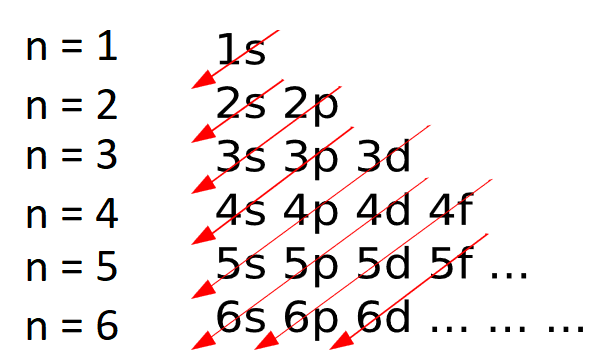 1) Rappeler à quoi correspond la lettre ‘n’ et les lettres s,p,d,f.2) Qu’appelle-t-on les électrons de valence ?3) Remplir le tableau suivantExercice 2 : la classification périodique1) Dans quel ordre sont classés les éléments chimiques dans la classification périodique ?2) Compléter le tableau suivant (numéro des couches et nombre d’électrons de valence).3) Quel point commun ont les éléments chimiques appartenant à la même colonne ? Qu’en déduire par rapport à leur propriétés chimiques ?4) Quels points communs ont les éléments chimiques de la seconde période ?5) A partir de la configuration électronique, retrouver la place de l’élément dans le tableau périodique :Exercice 3 : stabilité des ions1) Compléter le texte Au cours des transformations chimiques, les atomes cherchent à gagner en stabilité. Pour cela, ils cherchent à obtenir la même configuration électronique que les gaz nobles c’est-à-dire soit _____________________________2 électrons sur leur dernière couche (règle du ______________duet) soit ___________________8 électrons sur leur dernière couche (règle de ____________________l’octet). 2) Un atome d’aluminium (Al) possède une configuration électronique 1s22s22p63s23p1. Expliquez pourquoi il va former un ion Al3+. 3) Même question pour l’atome de fluor F de configuration électronique 1s22s22p5 qui va former l’anion F-.4) A compléter5) Expliquez  quel type d’ion (X+, X2+, X3+, X-, X2- ) vont former les atomes des éléments de la colonne 1.6) Noms et formules d’ions monoatomiques à connaitre par cœur :Exercice 4 : formation des molécules1) A compléterAu sein de la molécule, les atomes se lient grâce à des liaisons ____________________________covalentes. Une liaison _____________________covalente entre deux atomes correspond à une mise en commun de 2deux de leurs électrons de __________________valence. Ces 2 électrons forment un doublet d’électrons appelé doublet _______________________liant. Les deux électrons mis en commun sont localisés entre les deux atomes. La liaison covalente se représente par un tiret entre les symboles des deux atomes. Les doublets de la couche externe qui ne sont pas liés aux autres atomes sont appelés des _____________________________________doublets non liants. Ils appartiennent uniquement à l’atome sur lequel ils sont situés. On les représente par un tiret.2) Remplir le tableau suivantExercice 5 : énergie de liaison1) Qu’est-ce-que l’énergie de liaison EAB entre 2 atomes A et B appartenant à une molécule?2) Donner l’expression littérale (la formule) puis calculer l’énergie E que la molécule d’acide méthanoïque doit recevoir pour être complètement dissociée en atomes d’hydrogène, d’oxygène et carbone.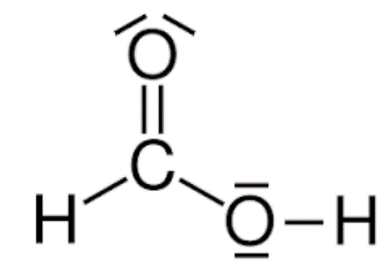 Formule de Lewis de l’acide méthanoïqueDonnées. CorrectionExercice 1 : configuration électronique1) La lettre n correspond au numéro de la couche électronique.2) les électrons appartenant à leur dernière couche électronique ‘n’ sont appelés électrons de valence.3)Exercice 2 : la classification périodique1) Les éléments sont classés par numéro atomique Z croissant (de la gauche vers la droite et de bas en haut).2) Compléter le tableau suivant (numéro des couches et nombre d’électrons de valence).3) Les éléments chimiques appartenant à la même colonne ont le même nombre d’électrons de valence. Ils ont des propriétés chimiques similaires.4) Les éléments chimiques de la seconde période ont tous deux couches électroniques et tous deux sous couches 2s et 2pExemple :Lithium Z = 3 : 	1s22s1Néon Z = 10 : 	1s22s22p65) A partir de la configuration électronique, retrouver la place de l’élément dans le tableau périodique :Exercice 3 : règles de stabilité1) Au cours des transformations chimiques, les atomes cherchent à gagner en stabilité. Pour cela, ils cherchent à obtenir la même configuration électronique que les gaz nobles c’est-à-dire soit 2 électrons sur leur dernière couche (règle du duet) soit 8 électrons sur leur dernière couche (règle de l’octet). 2) Pour obtenir une structure électronique stable (règle de l’octet) l’atome d’aluminium va perdre 3 électrons  et se transformer en cation Al3+ . Sa configuration électronique est alors identique au gaz rare  néon (Ne) :1s22s22p6 . L’ion Al3+ possède 8 électrons de valence, la règle de l’octet est respectée.3) Pour obtenir une structure électronique stable (règle de l’octet) l’atome de fluor va gagner 1 électron  et se transformer en anion F- . Sa configuration électronique est alors identique au gaz rare  néon (Ne) :1s22s22p6 . F- possède 8 électrons de valence, la règle de l’octet est respectée.4) A compléter5) Les atomes des éléments de la colonne 1 vont former des ions X+ car ils vont perdre un électron pour avoir 2 ou 8 électrons sur leur dernière coucheExemple :Li+ : 	1s2Na+ :	1s22s22p66) Noms et formules d’ions monoatomiques à connaitre par cœur :Exercice 4 : formation des molécules1) Au sein de la molécule, les atomes se lient grâce à des liaisons covalentes. Une liaison covalente entre deux atomes correspond à une mise en commun de deux de leurs électrons de valence. Ces 2 électrons forment un doublet d’électrons appelé doublet liant. Les deux électrons mis en commun sont localisés entre les deux atomes. La liaison covalente se représente par un tiret entre les symboles des deux atomes.  Les doublets de la couche externe qui ne sont pas liés aux autres atomes sont appelés des doublets non liants. Ils appartiennent uniquement à l’atome sur lequel ils sont situés. 2) Remplir le tableau suivantExercice 5 : énergie de liaison1) L’énergie de liaison EAB entre 2 atomes A et B liés dans une molécule, est l’énergie de dissociation que doit recevoir cette la molécule pour rompre cette liaison (chaque entité A et B gardant avec elle la moitié des électrons des doublets liants rompus). L’unité légale d’énergie est le joule, symbole J.2)E = EC=0 + EC-H + EC-O + EO-H = 6,84x10-19 + 5,94x10-19 + 7,62x10-19 + 1,33x10-18 = 3,37x10-18 JFormule de Lewis de l’acide méthanoïqueDonnées. AtomesNombre d’électronsConfiguration électroniqueNombre d’électrons de valenceBéryllium (Be) Z = 4Magnésium (Mg)Z = 12Argon (Ar) Z = 18fluor (F)Z = 9Numéro de colonne12131415161718Période 1Couche n = ______HHydrogèneZ = 1HeHéliumZ = 2Période 2Couche n = ______LiLithiumZ = 3Be BérylliumZ = 4BBoreZ = 5CCarbone 
Z=6NAzoteZ = 7OOxygène Z = 8FfluorZ = 9NeNéonZ = 10Période 3Couche n = ______NaSodiumZ = 11MgMagnésiumZ = 12AlAluminiumZ = 13SiSiliciumZ = 14PPhosphoreZ = 15SSoufreZ = 16ClChloreZ = 17ArArgonZ = 18Nombre d’électrons de valenceConfiguration électroniqueNuméro de période Numéro de colonneNom de l’élément1s22s22p21s22s22p63s23p41s22s22p63s23p11s22s22p4atomeConfiguration électronique de l’atomenombre d’électron à gagner /perdre ?Configuration électronique de l’ionFormule de l’ionSodium (Na)1s22s22p63s1Néon (Ne)1s22s22p6soufre (S)1s22s22p63s23p4nomformuleH+K+Na+Ca2+Mg2+Cl-F-Représentation de LewisNombre de liaisons covalentes(distinguer les liaison simples, doubles ou triples)Nombre de doublets non liantsNombre d’électrons par atomesH :C : le méthanalliaisonC-HC-CC-OO-HC=0Energie de liaison (J)EC-H = 6,84x10-19EC-C = 5,74x10-19EC-O = 5,94x10-19E0-H = 7,62x10-19EC=O = 1,33x10-18AtomesNombre d’électronsConfiguration électroniqueNombre d’électrons de valenceBéryllium (Be) Z = 441s22s22 (2 électrons sur la dernière couche n = 2)Magnésium (Mg)Z = 12121s22s22p63s22 (2 électrons sur la dernière couche n = 3)Argon (Ar) Z = 18181s22s22p63s23p68 (8 électrons sur la dernière couche n = 3)fluor (F)Z = 991s22s22p57 (7 électrons sur la dernière couche n = 2)Numéro de colonne12131415161718Période 1Couche n = 1HHydrogèneZ = 1HeHéliumZ = 2Période 2Couche n = 2LiLithiumZ = 3Be BérylliumZ = 4BBoreZ = 5CCarbone 
Z=6NAzoteZ = 7OOxygène Z = 8FfluorZ = 9NeNéonZ = 10Période 3Couche n = 3NaSodiumZ = 11MgMagnésiumZ = 12AlAluminiumZ = 13SiSiliciumZ = 14PPhosphoreZ = 15SSoufreZ = 16ClChloreZ = 17ArArgonZ = 18Nombre d’électrons de valence12345678Configuration électroniqueNuméro de période Numéro de colonneNom de l’élément1s22s22p22 (car 2 couches d’électrons)4 (car 4 électrons de valence)carbone1s22s22p63s23p436soufre1s22s22p63s23p134silicium1s22s22p426oxygèneatomeConfiguration électronique de l’atomenombre d’électron à gagner /perdre ?Configuration électronique de l’ionFormule de l’ionSodium (Na)1s22s22p63s11 à perdre1s22s22p6Na+Néon (Ne)1s22s22p6xxxxxx (l’atome est stable, règle de l’octet)xxxxxxxxxxxxxxxxxxsoufre (S)1s22s22p63s23p42 à gagner1s22s22p63s23p6S2-nomhydrogènepotassiumsodiumcalciummagnésiumchlorurefluorureformuleH+K+Na+Ca2+Mg2+Cl-F-Représentation de LewisNombre de liaisons covalentes(distinguer les liaison simples, doubles ou triples)Nombre de doublets non liantsNombre d’électrons par atomes4 simples0H : 2C : 8 2 simples2H : 2O : 81 triple2N : 8le méthanal2 simples1 double2C : 8H : 2O : 8liaisonC-HC-CC-OO-HC=0Energie de liaison (J)EC-H = 6,84x10-19EC-C = 5,74x10-19EC-O = 5,94x10-19E0-H = 7,62x10-19EC=O = 1,33x10-18